CONSIDER FOR TALK11th Annual SEA Symposium AbstractWashington University in St. LouisSt. Louis MOCorresponding Faculty Member: Chris Shaffer  (shaffer@wustl.edu)
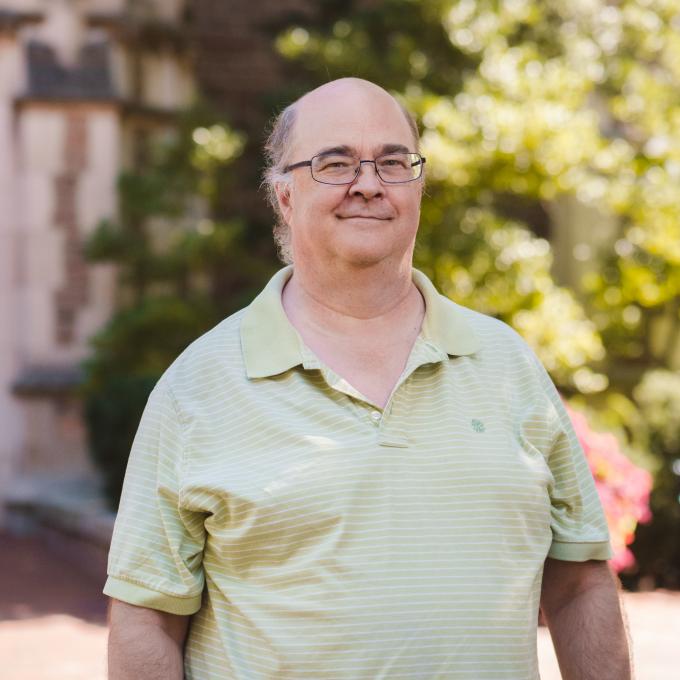 Christopher D ShafferThe inner workings and future directions for StarteratorChristopher D Shaffer
Starterator is a python 2.7 program originally written in the Hatfull lab by Marissa Pacey led by Dan Russell. It is designed to characterize the evolutionary context of possible start codons among a collection of orthologous genes. By using multiple sequence alignments of genes from all members of a pham the level of conservation and position of annotated start codons is visualized and the results can be used as evidence for start codon annotations of new pham member genes.  This poster will present a view of the inner workings of Starterator including the underlying algorithms, it will also discuss how the results of these algorithms are presented in the graphical and textual output. Finally, examples of possible future changes will be presented and requests for user input will be elicited. 


